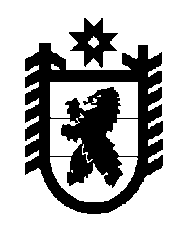 Российская Федерация Республика Карелия    РАСПОРЯЖЕНИЕГЛАВЫ РЕСПУБЛИКИ КАРЕЛИЯ1. Признать утратившими силу:распоряжение Главы Республики Карелия от 4 июля 2017 года 
№ 297-р (Собрание законодательства Республики Карелия, 2017, № 7, 
ст. 1326); пункт 2 распоряжения Главы Республики Карелия от 28 декабря 2017 года № 710-р (Собрание законодательства Республики Карелия, 2017, № 12, ст. 2435);распоряжение Главы Республики Карелия от 28 сентября 2018 года № 528-р (Собрание законодательства Республики Карелия, 2018, № 9,                   ст. 1847);пункт 1 распоряжения Главы Республики Карелия от 26 сентября 2019 года № 534-р.2. Настоящее распоряжение вступает в силу с 1 января 2020 года.             ГлаваРеспублики Карелия                                                          А.О. Парфенчиковг. Петрозаводск23 декабря 2019 года№  729-р